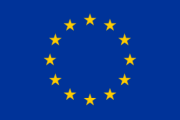 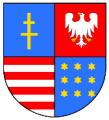 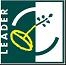 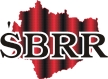 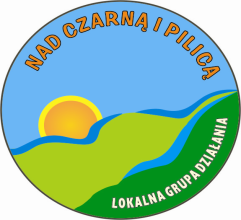 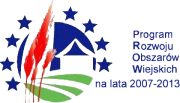 Lokalne kryteria wyboru operacjidla Działania: Tworzenie i rozwój mikroprzedsiębiorstw. Ze środków Lokalnej Strategii Rozwoju Lokalnej Grupy Działania „Nad Czarną i Pilicą” dofinansowanie mogą otrzymać tylko te operacje, które otrzymają co najmniej 25% sumy punktów możliwych do otrzymania.Wnioskodawca prowadzi działalność gospodarczą w branży, której dotyczy wniosek o sfinansowanie operacji:mniej niż 3 lata – 3 pkt.,więcej niż 3 lata – 1 pkt.Wnioskowana kwota:do 50 tys. zł – 3 pkt.,powyżej 50 tys. – 0 pkt.Liczba planowanych do utworzenia miejsc pracy w przeliczeniu na pełny etat średniorocznie:więcej niż 3 – 6 pkt.,od 2 do 3 – 4 pkt.,1 – 2 pkt.,mniej niż 1 – 0 pkt.Projekt obejmuje zadania z zakresu informatyzacji:obejmuje – 3 pkt.,nie obejmuje – 0 pkt..Rodzaj działalności gospodarczej:działalność, której dotyczy operacja bezpośrednio związana jest z sektorem turystycznym albo produktami lokalnymi – 4 pkt.działalność, nie dotyczy sektora turystycznego i produktów lokalnych – 0 pkt.Wpływ realizacji operacji na osiągnięcie celów strategicznych i szczegółowych oraz przedsięwzięć Lokalnej Strategii Rozwoju:projekt zgodny z więcej niż jednym celem strategicznym i szczegółowym i przedsięwzięciem – 3 pkt.,projekt zgodny tylko z jednym celem strategicznym i szczegółowym i przedsięwzięciem – 1 pkt.Wykorzystanie lokalnych zasobów:projekt oparty jest na lokalnych zasobach dziedzictwa kulturowego i historycznego i przyrodniczego – 10 pkt.projekt oparty jest na lokalnych zasobach dziedzictwa kulturowego lub historycznego lub przyrodniczego – 5 pkt.,projekt nie jest oparty na lokalnych zasobach – 0 pkt.Operacja komplementarna, czyli uzupełniająca zakres innych operacji   zrealizowanych/realizowanych/planowanych do zrealizowania na obszarze objętym LSR niezależnie od realizującego i źródła ich finansowania:projekt komplementarny jest z więcej niż 4 innymi operacjami/projektami – 8 pkt.projekt komplementarny jest z więcej niż 2 i nie więcej niż z 4 innymi operacjami/projektami – 4 pkt.,projekt komplementarny jest z nie więcej niż 2 innymi operacjami/projektami – 2 pkt.projekt nie jest komplementarny z innymi operacjami/projektami – 0 pkt.Kryteria nr 3, 6 oraz 8 uzasadniają realizację operacji w ramach LSR.